January 2021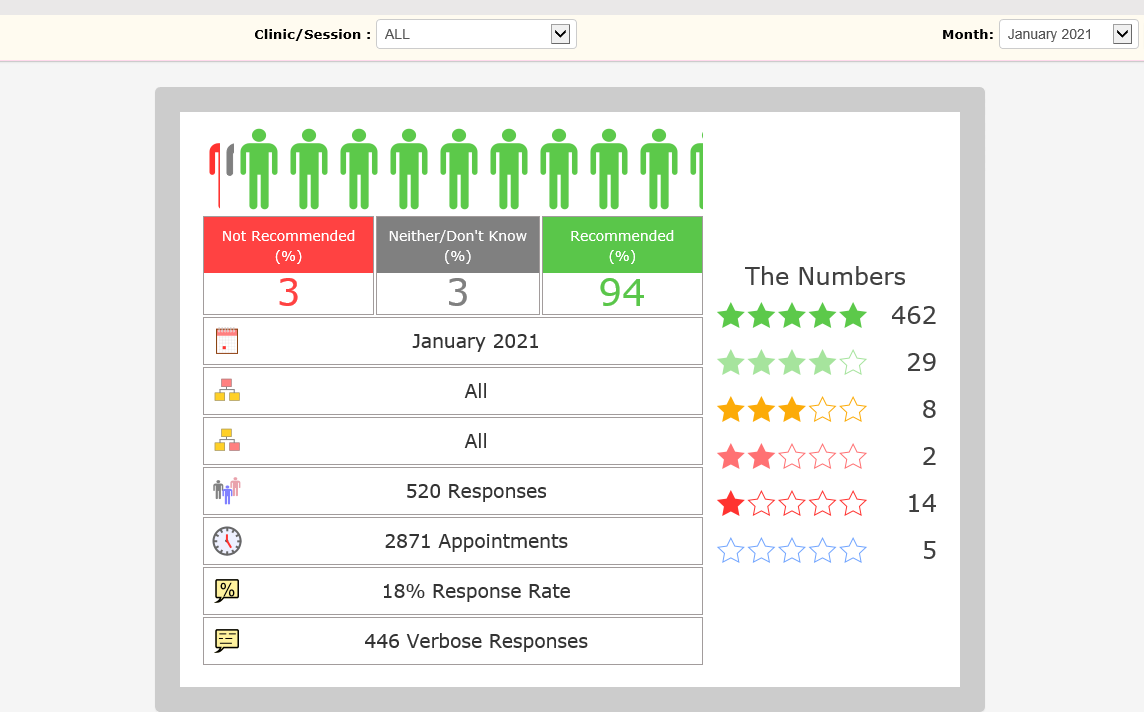 February 2021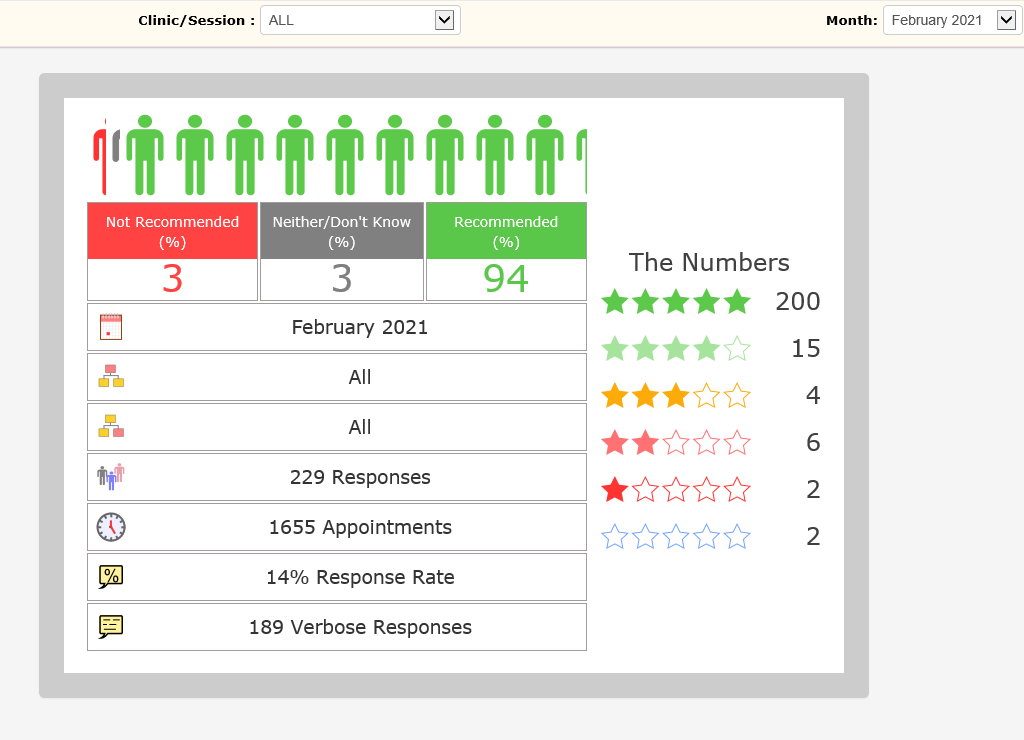 March 2021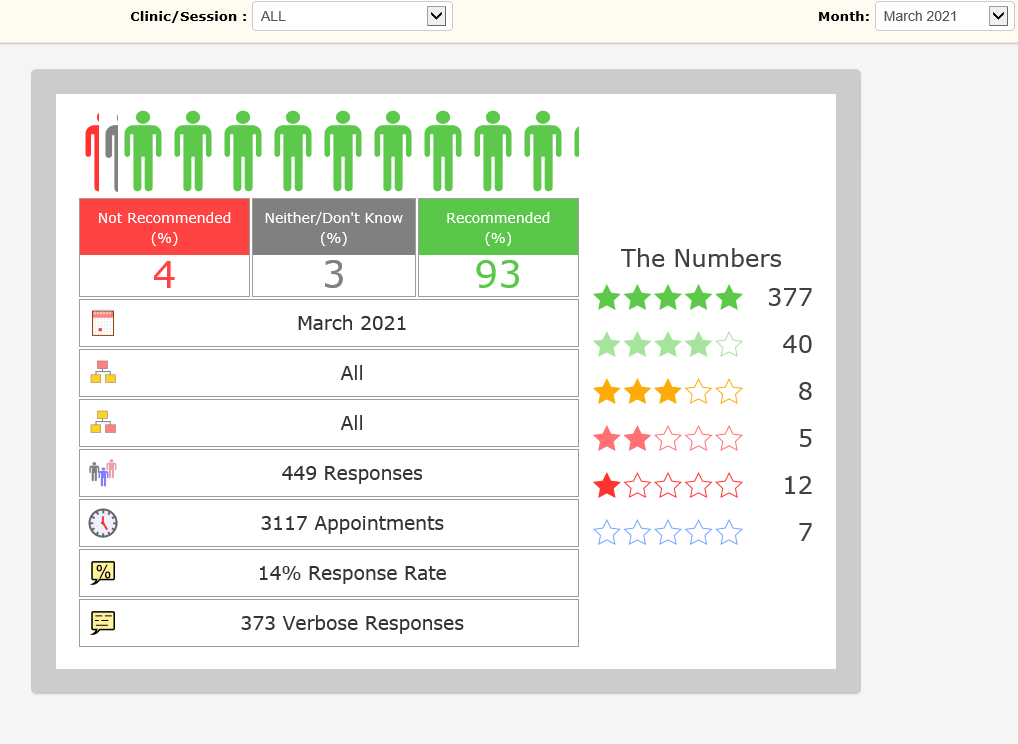 April 2021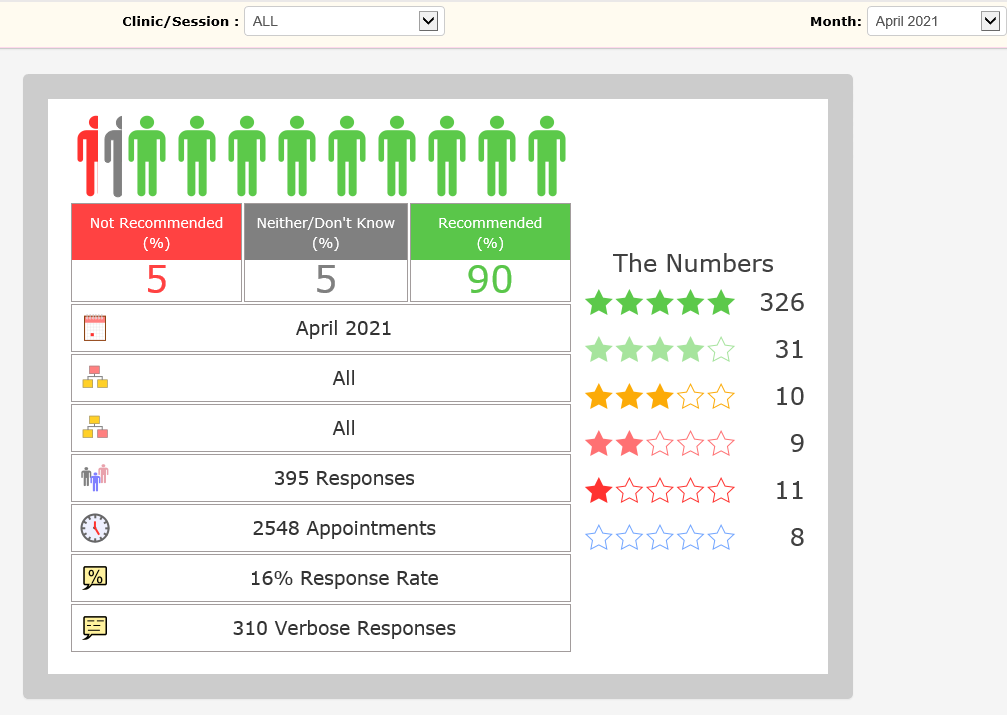 May 2021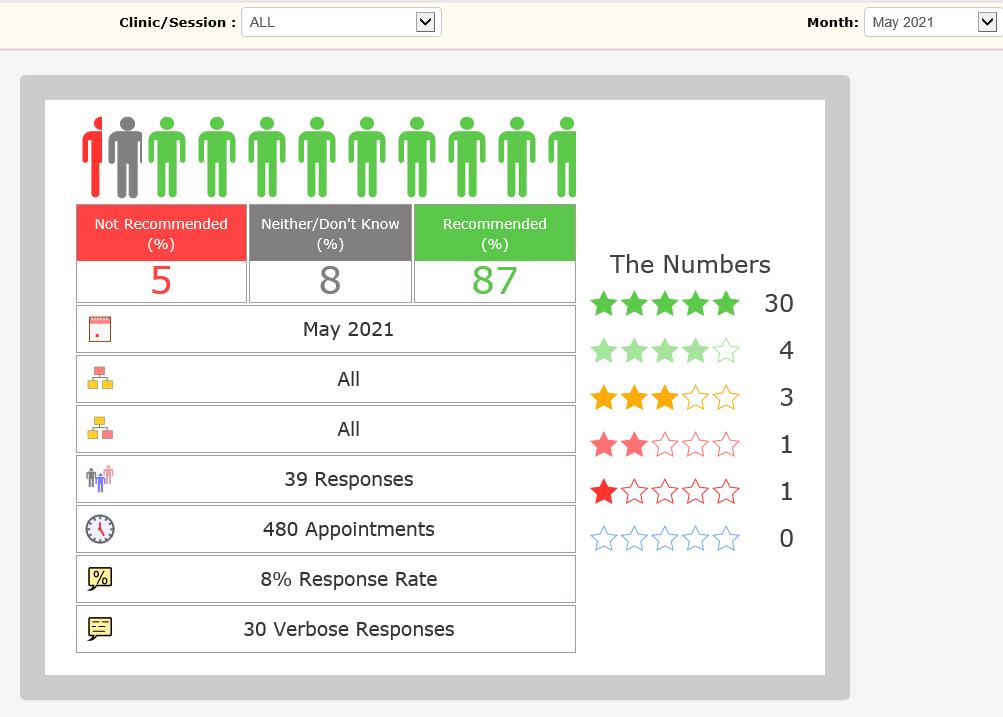 June 2021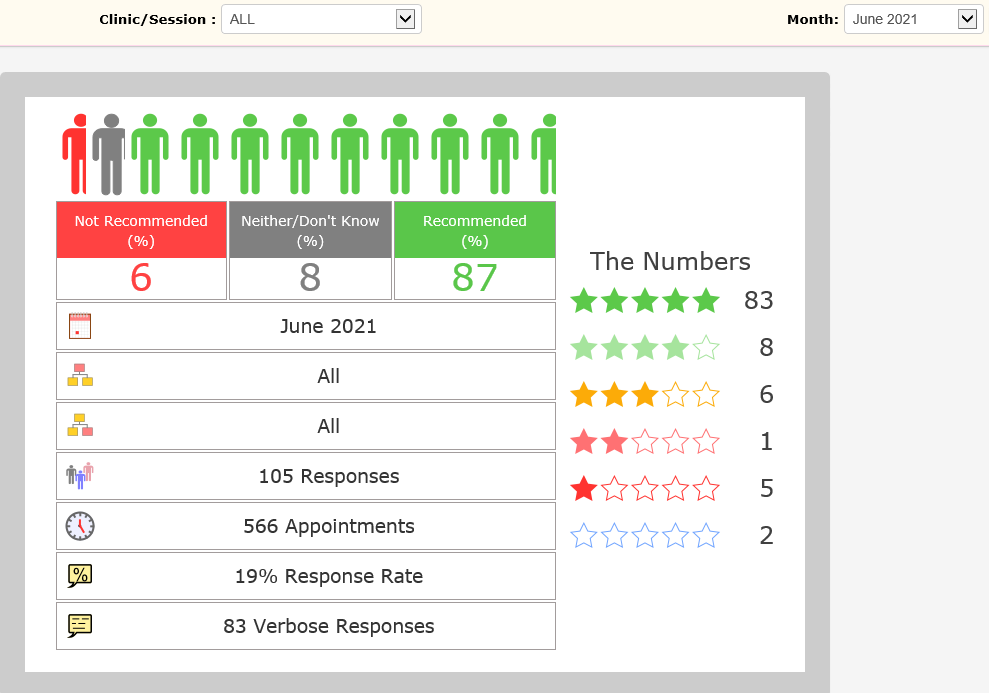 